О внесении изменений в Решение Сорочинского городского Совета от 30.04.2014   № 278 «Об   утверждении  Положения об организации предоставления дополнительного образования детям на территории муниципального образования город Сорочинск Оренбургской области»На основании статей 12, 132 Конституции Российской Федерации, в соответствии с пунктом 8 части 10 статьи 35 Федерального закона от 06 октября 2003 года № 131-ФЗ «Об общих принципах организации местного самоуправления в Российской Федерации», Федерального закона от 29 декабря 2012 года № 273-ФЗ «Об образовании в Российской Федерации», Закона Оренбургской области от 6 сентября 2013 года  N 1698/506-V-ОЗ "Об образовании в Оренбургской области", руководствуясь статьей 22 Устава муниципального образования город Сорочинск Оренбургской области, Сорочинский городской Совет депутатов РЕШИЛ:1. Внести следующие изменения в Решение Сорочинского городского Совета от 30.04.2014  № 278 «Об   утверждении  Положения об организации предоставления дополнительного образования детям на территории муниципального образования город Сорочинск Оренбургской области»:В разделе 3 пункт 3.3. изложить в новой редакции:     В системе дополнительного образования действуют следующие муниципальные организации дополнительного образования (далее - организации дополнительного образования) имеющие  лицензии на осуществление образовательной деятельности:- муниципальное бюджетное учреждение дополнительного образования «Городская станция юных натуралистов» города Сорочинска Оренбургской области;- муниципальное бюджетное учреждение дополнительного образования «Центр детского технического творчества» города Сорочинска Оренбургской области;        - муниципальное бюджетное учреждение дополнительного образования «Детско-юношеская спортивная школа» города Сорочинска Оренбургской области;        - муниципальное бюджетное учреждение дополнительного образования «Центр детского творчества»  Сорочинского городского округа Оренбургской области»;        - муниципальное бюджетное учреждение дополнительного образования «Детская юношеская спортивная школа» Сорочинского городского округа  Оренбургской области»2. Установить, что настоящее Решение вступает в силу с момента  официального опубликования в информационном бюллетене «Сорочинск официальный» и распространяется на правоотношения, возникшие с 01 июня 2015 года.3. Контроль за исполнением настоящего решения возложить на постоянную депутатскую комиссию по бюджету, экономике, городскому хозяйству и муниципальной собственности.Глава муниципального образования -Председатель Сорочинского городского Совета                         П.М. Стрельников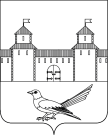 СОРОЧИНСКИЙ  ГОРОДСКОЙ  СОВЕТМУНИЦИПАЛЬНОГО ОБРАЗОВАНИЯГОРОД СОРОЧИНСКОРЕНБУРГСКОЙ ОБЛАСТИ(LXIV СЕССИЯ ЧЕТВЕРТОГО СОЗЫВА)РЕШЕНИЕот «28» мая 2015 года № 415 